BTVN TRUNG BÌNH CỘNG + LUYỆN TẬPBài tập 1Khi điều tra về số m3 nước dùng trong tháng của mỗi hộ gia đình trong xóm, người điều tra ghi lại bảng sau: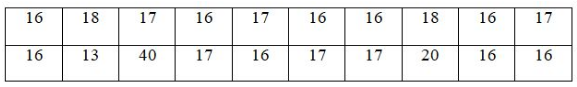 a) Dấu hiệu ở đây là gì?b) Lập bảng tần sốc) Tính số trung bình cộng của dấu hiệu?Bài tập 2 Bài 17/20 SGKTheo dõi thời gian làm một bài toán (tính bằng phút) của 50 học sinh, thầy giáo lập được bảng 25: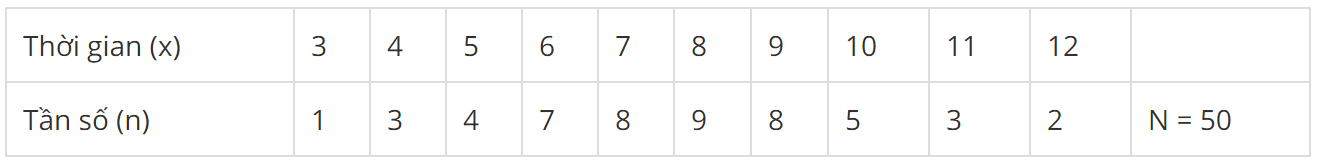 a) Tính số trung bình cộng.b) Tìm mốt của dấu hiệu.BÀI TẬP VẬN DỤNG TIẾT 37 ĐỊNH LÝ PYTAGOBài tập 53 a, d trang 131 SGK: Tìm độ dài x trên hình 127.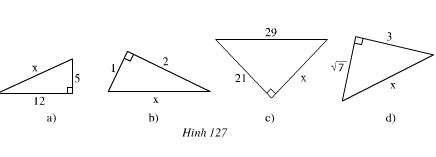 Bài tập 54 trang 131 SGK: Đoạn lên dốc từ C đến A dài 8,5m, độ dài CB bằng 7,5m. Tính chiều cao AB.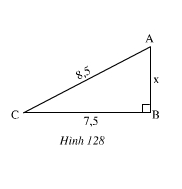 Bài tập 55 trang 131 SGK: Tính chiều cao của bức tường, biết rằng chiều dài của thang là 4m và chân thang cách tường 1m.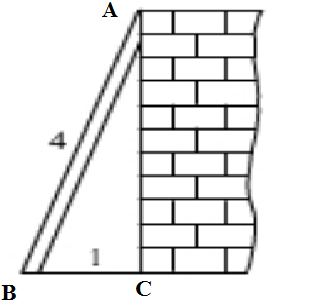 Bài tập 56 trang 131 SGK: Tam giác nào là tam giác vuông trong các tam giác có độ dài ba cạnh như sau.b) 5dm, 13dm, 12dm.c) 7m, 7m, 10m.